ALLEGATO a) “Istanza di partecipazione”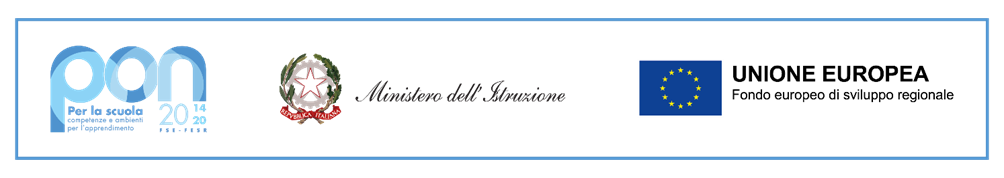 OGGETTO: Fondi Strutturali Europei – Programma Operativo Nazionale “Per la scuola, competenze e ambienti per l’apprendimento” 2014-2020 - Fondo europeo di sviluppo regionale (FESR) – REACT EU Asse V – Priorità d’investimento: 13i – (FESR) “Promuovere il superamento degli effetti della crisi nel contesto della pandemia di COVID-19 e delle sue conseguenze sociali e preparare una ripresa verde, digitale e resiliente dell’economia” – Obiettivo specifico 13.1: Facilitare una ripresa verde, digitale e resiliente dell'economia - Azione 13.1.1 “Cablaggio strutturato e sicuro all’interno degli edifici scolastici” – CUP: D29J21009070006. Cod. Progetto 13.1.1A-FESRPON-SI-2021-489  dal titolo “Cablaggio strutturato e sicuro – realizzazione di reti locali, cablate e wireless nelle scuole”Avviso relativo alla selezione per il reclutamento 
di personale interno / esterno per l’attività di Progettazione.Domanda di partecipazione alla selezione di Progettista                                                                                                    Al Dirigente Scolastico							                                            Dell’I.C. “F.Vivona”									                   C/da S.Maria snc.91013 Calatafimi Segesta (TP)Il/La sottoscritto/a …………………………………..…………..C.F. ……………………………….Nato/a a ………………………………………………..…………………….. il ……………………Tel. ………………………………….. Cell…………………….. e-mail ……………………………Indirizzo a cui inviare le comunicazioni relative alla selezioneVia ………………………………. Cap. ……………… città ……………………………………….Chiededi partecipare alla selezione per il reclutamento di personale per l’attività di progettazione del sotto indicato progetto:A tal fine, consapevole della responsabilità penale e della decadenza da eventuali benefici acquisiti nel caso di dichiarazioni mendaci, dichiara sotto la propria responsabilità quanto segue:di essere cittadino ………………..;di essere in godimento dei diritti politici;di appartenere alla seguente categoria di personale:1)	Personale interno;2)	Personale di altre Istituzioni Scolastiche;3)	Personale esterno appartenente ad altra P.A.;4)	Personale esterno (Privati)prestare servizio presso l’Istituto/P.A. …………………di …………………in qualità di…..….di non aver subito condanne penali; di non aver procedimenti penali pendenti, ovvero di avere i seguenti provvedimenti penali pendenti:…………………………………………………………………………………....di essere in possesso dei titoli e requisiti indicati nell’allegato b);di inesistenza di cause di incompatibilità e di inesistenza di una situazione di conflitto di interessi così come previsto dall’art. 77, commi 4,5,6 e dall’art. 42 del D. Lgs. 50/2016, dall’art. 35 bis del D. Lgs n. 165/2001.Si Allega:SCHEDA DI AUTOVALUTAZIONE DEI TITOLI E DELLE ESPERIENZE (Allegato B)CURRICULUM VITAE in formato europeo dal quale risulti il possesso dei requisiti culturali e professionali necessari;FOTOCOPIA DI UN DOCUMENTO DI IDENTITÀ in corso di validità, debitamente firmata;INFORMATIVA PRIVACYIl/la sottoscritto/a dichiara di aver preso visione dell’Avviso in oggetto e di essere a conoscenza delle prescrizioni e condizioni previste dal medesimo.Data, 										Firma								________________________________Con la presente si autorizza espressamente il trattamento dei propri dati personali ai sensi del Decreto Legislativo 30 giugno 2003, n. 196 e del GDPR UE 2016/679 riportati nella domanda e nei relativi allegati.Data, 										Firma								________________________________AttivitàProgetto – Obiettivo/AzioneCodice progettoCUPProgettazione“Cablaggio strutturato e sicuro all’interno degli edifici scolastici” Azione 13.1.113.1.1A-FESRPON-SI-2021-489D29J21009070006